ANEXO 5MAQUINARIACorresponde a los equipos y maquinas propuestas para la operación del servicio, siendo relevante que sean de última tecnología, amplia capacidad para espacios de alto tráfico y el precio.Maquinaria Propuesta para la adecuada prestación de los servicios.DESCRIPCION MAQUINARENDIEMIENTO EN METROS CUADRADOSNUMERO DE MAQUINAS DISPONIBLESTECNOLOGIA (Año modelo equipo)Barredora hombre a bordo Barredora manualAspiradora industrialHidrolavadoraBarredora y restregadoras industrialesBrilladora IndustrialAuto Scrubber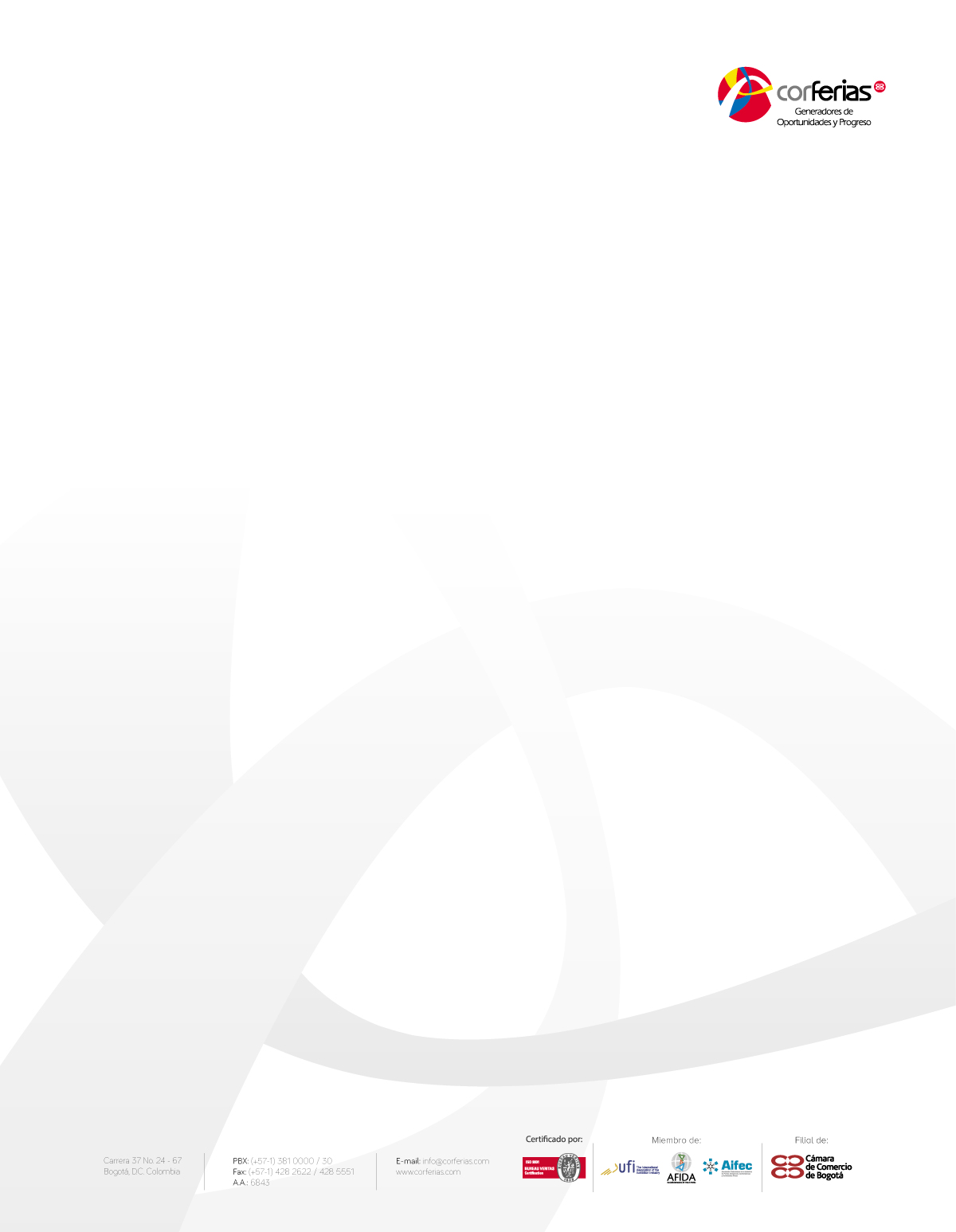 